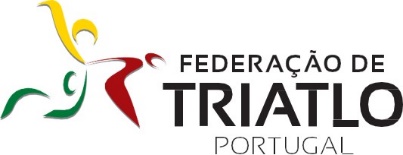 GUIA DO CALENDÁRIO REGIONAL2020REGIÃO CENTRO INTERIORCASTELO BRANCO, PORTALEGRE E SANTARÉMVersão de 24 de Setembro. Datas e locais por confirmar até 30 dias antesCampeonato Jovem do Centro Interior - 7 aos 17 anosTítulos em disputa: Campeão do Centro Interior por Clubes, em Juvenis e em Cadetes, em cada género.Resultados a elaborar nas provas: Benjamins, Infantis, Iniciados, Juvenis e Cadetes em masculinos e femininos da região, e equipas da região no conjunto de ambos os géneros.Aos atletas Juvenis e Cadetes não será considerada a prova com pior pontuação/ ausência ou desistência.No caso de cancelamento de alguma prova, a mesma poderá não ser substituída por outra, contando assim as que efetivamente se realizam.Pontuações, classificações e critério de desempate:O nº de pontos obtidos por cada atleta contam para a classificação da sua equipa na prova. Aos individuais, não federados e federados de outras regiões não é atribuída pontuação.Nas provas e também para efeitos de pontuação para o Campeonato Jovem do Centro Interior, aplica-se aos atletas Juvenis e Cadetes a tabela:Em cada prova, para efeitos de pontuação para o Campeonato Jovem do Centro Interior, aplica-se aos clubes a tabela:No final do Campeonato Jovem do Centro Interior por clubes, a classificação coletiva é apurada segundo o maior nº de pontos obtidos por cada clube no conjunto de todas as provas;Em situação de empate no final em Juvenis, Cadetes e Clubes, o desempate é efetuado de acordo com as seguintes regras e ordem:Pela melhor classificação numa prova;Pela melhor classificação em duas provas;Pelo maior número de melhores resultados;Pela melhor classificação na última prova.Mais informação no Guia de funcionamento dos Campeonatos regionais Jovens em https://www.federacao-triatlo.pt/ftp2015/competicoes/regionais-2020/FIMDATAETAPADESIGNAÇÃOLOCALORGANIZADORSábado, 8 de Fevereiro1II Duatlo Jovem de AlpiarçaComplexo de Piscinas Municipais de AlpiarçaCD “Os Águias” de AlpiarçaSábado, 24 de Outubro2Duatlo Cross Jovem de AbrantesParque de S. LourençoAventurirequinteSábado, 14 de Novembro3Duatlo Jovem de PortalegreHerdade das Coutadas Clube 4 Estilos ClassificaçãoPontosClassificaçãoPontosClassificaçãoPontosClassificaçãoPontos1º10026º7551º5076º252º9927º7452º4977º243º9828º7353º4878º234º9729º7254º4779º225º9630º7155º4680º216º9531º7056º4581º207º9432º6957º4482º198º9333º6858º4383º189º9234º6759º4284º1710º9135º6660º4185º1611º9036º6561º4086º1512º8937º6462º3987º1413º8838º6363º3888º1314º8739º6264º3789º1215º8640º6165º3690º1116º8541º6066º3591º1017º8442º5967º3492º918º8343º5868º3393º819º8244º5769º3294º720º8145º5670º3195º621º8046º5571º3096º522º7947º5472º2997º423º7848º5373º2898º324º7749º5274º2799º225º7650º5175º26100º e restantes1ClassificaçãoPontosClassificaçãoPontosClassificaçãoPontosClassificaçãoPontos1º2106º15011º10016º502º1907º14012º9017º403º1808º13013º8018º304º1709º12014º7019º205º16010º11015º6020º e seguintes10